Arts for Neighborhood Vitality (ANV)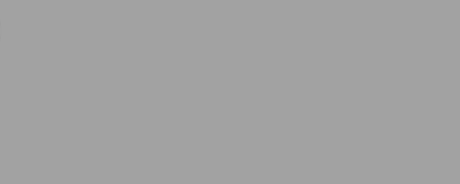 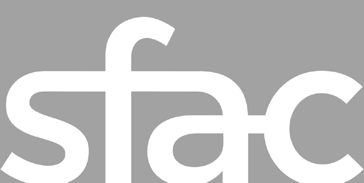 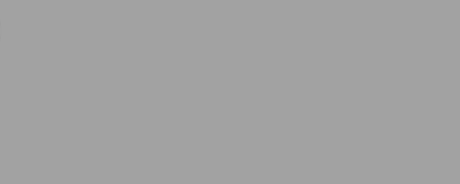 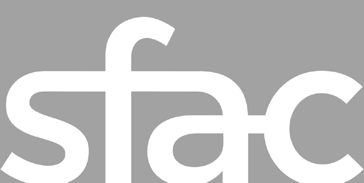 How to submit your applicationApplication InstructionsApplications are available online at:sf.culturegrants.org (detailed log-in instructions below)Deadline to apply: 12 p.m. PST on Wednesday, October 25, 2017.Applications must be received online via the link above. Hard copy, postal mail, and faxed applications will not be accepted. In fairness to others, we cannot accept late or incomplete applications. An application may be deemed incomplete and ineligible if the individual does not provide the complete set of information in the appropriate format by the deadline. No deadline extensions will be granted.Submission GuidelinesThese application instructions will provide step-by-step instructions of how to fill out the application. If you have any questions about the application, please contact Program Officer Liz Ozol 415-252-2231 or liz.ozol@sfgov.org.PLEASE NOTE: The online grant application form (sf.culturegrants.org) limits entry based on the defined word count for each question. We strongly advise you to prepare your narrative draft in a separate document and then paste the completed answers into the form when you are ready to submit the application. If you draft your narrative directly online, it’s possible that you could lose some of your responses.Grants Management System ("GMS") InstructionsNew applicant organizations will need to Sign-Up and create an account in the GMS with appropriate username and password. This account should be created by an authorized representative of the applicant organization. Please create a generic username that represents your organization as the username CANNOT be changed. Account information should be reflective of the applicant organization and not external parties such as a fiscal sponsor or contracted grants writer.You do not need to sign up again if your organization has created an account. Go to the Log-In page and enter your username and password. If you forget your password or unsure of your username or password, please use the Forgot Your Password option to reset your password.Create an Account in the GMS User Information (1/3)CONTACT PERSON: Enter the name of the person responsible for executing the grant and communicating with SFAC.CORPORATE ADDRESS IN SAN FRANCISCO: Enter the physical corporate address of the organization applying for the grant. The organization must have a corporate address in San Francisco to be eligible for funding. Post Office Box addresses will not be accepted. You will be required to attach proof of corporate address in the form of a recent (no more than three months old) bill or statement, such as: telephone bill; electrical bill; bank statement. The proof of address must include the name of the applicant.DAY PHONE: Enter the contact number(s) for the individual responsible for communicating with SFAC.EMAIL: Enter the contact email of the individual responsible for communicating with SFAC. Please ensure that this address is up to date since most communications from SFAC is via email.USERNAME: Create a generic username that represents your organization as the username CANNOT be changed. PLEASE NOTE: If you have created a username for another Go Grants system like the National Endowment for the Arts or the California Arts Council, you must create a different username when starting with SFAC.PASSWORD: You must follow these four rules:  Minimum 8 characters (case sensitive)Minimum 1 numeric characterMust have 1 uppercase letterMust have 1 special character (e.g. @, !, or *)ASSOCIATE ACCOUNT WITH AN ORGANIZATION: When asked at the bottom of the page “would you like to associate this user account with an organization” select YES. This will allow the system to associate your Username as an organization, and give you access to SFAC’s grants applications for organizations.SLIDER: Drag the slider to prove that you're a human.SUBMIT: This will bring you to the organization's information page.Organization Information (2/3)ORGANIZATION ROLE: All applicants must select DISTRIBUTOR/DIRECT RECEIVER All organizations are required to have a 501(C)(3) or have fiscal sponsorship through a San Francisco-based 501(C)(3) organization. If you are using a Fiscal Sponsor, you will be prompted to supply their information within the eligibility section of the application.FEIN NUMBER: Do not fill in your FEIN number. Please leave this field blank.ORGANIZATION NAME: Enter the Applicant Organization’s legal name as registered with the IRS or name the organization uses for business purposes. If the organization is a project, department, or line item in the budget of a larger organization, give the larger organization’s name, followed by “dba” (doing business as) and the organization’s project or department name, for example, The City of Buena Vista dba The Buena Vista Arts Council. Do not enter the Fiscal Sponsor name here. ADDRESS: Enter the physical corporate address of the organization applying for the grant. The organization must have a corporate address in San Francisco to be eligible for funding. Post Office Box addresses will not be accepted. You will be required to attach proof of San Francisco corporate address showing the applying organization's name on an official document. (Reenter CORPORATE ADDRESS IN SAN FRANCISCO)PHONE Enter the contact number for the individual responsible for communicating with SFAC.FAX PHONE NUMBER: If applicable. WEBSITE: Enter organization’s website  NUMBER OF THE SUPERVISOR'S DISTRICT IN WHICH YOUR ORGANIZATION OPERATES: District numbers can be found at: propertymap.sfplanning.orgSUPPLIER NUMBER: If known.VALIDATE AND SUBMIT: This will bring you to the terms and conditions page.Terms and Conditions (3/3)DO YOU AGREE WITH ALL THE TERMS AND CONDITIONS ABOVE: You must agree with the terms and conditions before creating an account.Eligibility IS YOUR ORGANIZATION A 501(C)(3) ARTS ORGANIZATION?: All organizations are required to have a 501(C)(3) and be in good standing or have fiscal sponsorship through a San Francisco based 501(C)(3) organization. If your organization has its own 501(C)(3) designation and does not rely on the support of a Fiscal Sponsor, you will check YES.  If you are using a fiscal sponsor for your project, you must check NO. You will then be directed to the next page to list the name of your fiscal sponsor, their San Francisco address, the contact’s name, phone and email address. Please note: If you do not designate the appropriate status, this could adversely affect your ability to receive funding if you are awarded a grant. IS YOUR ORGANIZATION (AND ITS FISCAL SPONSOR, IF APPLICABLE) BASED IN SAN FRANCISCO?: You will be required to attach proof of San Francisco corporate address in Supporting Materials. Proof of address must be a timely document, such as a telephone bill, electric bill or bank statement that includes the name of the organization applying for the grant.ARE YOU A COMMUNITY OR ARTS-BASED ORGANIZATION THAT HAS AN ESTABLISHED RELATIONSHIP AND STABLE PRESENCE IN THE NEIGHBORHOOD SERVED?: The organization should be able to demonstrate that they have a history of working within the target neighborhood. IS YOUR ORGANIZATION PART OF ANOTHER CITY AGENCY OR DEPARTMENT?: The applicant organization cannot be part of another City agency or department.Is your organization proposing a discrete event, not an activity within a larger festival or program?: The funding is intended for stand-alone events, not activities that are part of a larger festival or program.can your organization provide a fifty percent cash match to the grant? You must show in your budget that another entity or entities are providing at least $2500, or half of whatever amount you are applying for.IS YOUR ORGANIZATION’S THREE-YEAR AVERAGE ANNUAL OPERATING BUDGET LESS THAN $1.5 MILLION IN INCOME? (DETERMINED BY THE LINE REVENUE LESS IN-KIND MINUS NON-OPERATING REVENUE IN THE SFAC DATA ARTS REPORT): The organization’s three-year-average annual operating budget must not exceed $1.5 million in income or expense. The annual operating budget is inclusive of pass through funds that are re-granted to other organizations, which is generally applicable for organizations that provides fiscal sponsorship support to other organizations. The annual operating budget is not inclusive of funds received or expended for capital projects.  IS YOUR ORGANIZATION IN DEFAULT FOR ANY GRANTS OR LOANS FROM SFAC, OTHER CITY DEPARTMENTS, NORTHERN CALIFORNIA GRANTMAKERS ARTS LOAN FUND, NORTHERN CALIFORNIA COMMUNITY LOAN FUND, COMMUNITY ARTS STABILIZATION TRUST, OR THE CENTER FOR CULTURAL INNOVATION?: Applicants must not be in default on any grants or loans from: (1) SFAC, (2) other City departments (including, without limitation, Department of Children, Youth, and their Families; Office of Economic and Workforce Development; Mayor’s Office of Housing and Community Development; and Grants For The Arts), (3) Northern California Grantmakers Arts Loan Fund; (4) Northern California Community Loan Fund, (5) Community Arts Stabilization Trust; or (6) the Center for Cultural Innovation. This default clause was expanded due to the fact that SFAC has a fiduciary relationship with these particular organizations, through either shared City resources or other pooled philanthropic funds.IS YOUR PROPOSED PROJECT TAKING PLACE IN SAN FRANCISCO?: The proposed project must take place within the City and County of San Francisco. IS THE DURATION OF YOUR PROPOSED INITIATIVE DURING JULY 1, 2018-JUNE 30, 2019?: The proposed initiative must take place in San Francisco between July 1, 2018 and June 30, 2019. IS YOUR ORGANIZATION WILLING AND ABLE TO MEET THE REQUIREMENTS ASSOCIATED WITH RECEIVING FUNDS FROM THE CITY AND COUNTY OF SAN FRANCISCO?: In order to receive a grant from the San Francisco Arts Commission, you must become a registered, compliant supplier (formerly called a vendor) and meet the City of San Francisco's insurance and business tax requirements. For more information about supplier requirements, visit: sfgov.org/oca/qualify-do-business. Please note if you are not already a City supplier, you will only be required to register if you are awarded a grant. Insurance and business tax requirements will be explained and made available upon approval of grant awards.Fiscal Sponsor (if applicable)IMPORTANT: If your organization does not have its own 501(c)(3) determination, you should have clicked ‘NO’ in the previous eligibility section. This will prompt a fiscal sponsor form to appear. NAME OF FISCAL SPONSOR: If your organization is not a 501(c)(3), list the name of your San Francisco-based fiscal sponsor. FISCAL SPONSOR CONTACT PERSON: Please identify a contact person from your fiscal sponsor.EMAIL: Please provide your fiscal sponsor's email. Your fiscal sponsor will not be contacted until the contracting period.PHONE: Please provide your fiscal sponsor's phone. FISCAL SPONSOR'S SAN FRANCISCO ADDRESS: Fiscal sponsors must be located in San Francisco. Please note: The fiscal sponsor will be required, upon receipt of the grant, to submit a form verifying:The sponsored organization's project is compatible or consistent with the fiscal sponsor’s mission or purpose.The fiscal sponsor approves of the above referenced project, and has:Reviewed the project.Will pass, upon awarding of funds, a board resolution for the adoption of the project.Accepted legal responsibility to document the status and progress of the project.The fiscal sponsor is legally responsible for monitoring and controlling the expenditure of grant funds in keeping with the purpose of the grant.The fiscal sponsor is legally responsible for complying with the terms of the grant.Upon awarding of funds, the fiscal sponsor will be asked to submit a copy of its IRS 501(c)(3) determination letter. The board of directors must formally approve a resolution agreeing to be “Fiscal Sponsor” for the “Grant Applicant,” and must authorize the execution of the grant agreement. A copy of that resolution, certified by the board secretary, must be provided upon awarding of funds, if not previously provided.Organizational InformationSome fields will auto-populate with the information you provided when you created a login and username. If you would like to overwrite information (for example, change the email address from the development person's email to the executive director's email), you may do so by entering new information into the fields on this page.GRANT APPLICANT: ORGANIZATION NAME: Enter the name of the organization applying for the grant. If this is a collaboration that includes multiple entities, only include the name of the primary organization that will be the signatory on the grant.FIRST NAME: Enter the first name of the person responsible for executing the grant and communicating with SFAC.LAST NAME: Enter the last name of the person responsible for executing the grant and communicating with SFAC.TITLE: Enter title of the person responsible for executing the grant and communicating with SFAC.SF CORPORATE ADDRESS: Enter the physical corporate address of the organization applying for the grant. The organization must have a corporate address in San Francisco to be eligible for funding. You will be required to attach proof of San Francisco corporate address in Supporting Materials. Post Office Box addresses will not be accepted. Proof of address must be a timely document (from the past three months), such as a telephone bill, electric bill or bank statement that includes the name of the organization applying for the grant.ADDRESS 1: Enter the physical corporate address of the organization applying for the grant. ADDRESS 2: Only use this if you require a second line for your address.CITY: Enter the city for the physical corporate address of the organization applying for the grant.STATE: Enter the state for the physical corporate address of the organization applying for the grant.ZIP: Enter the zip for the physical corporate address of the organization applying for the grant.NUMBER OF THE SUPERVISOR’S DISTRICT in which your organization operates: District numbers can be found at: propertymap.sfplanning.orgMAILING ADDRESS (IF DIFFERENT): Enter the mailing address of the applicant if different from the physical address.ADDRESS 2: Only use this if you require a second line for your mailing address.CITY: Enter the city for the mailing address of the organization applying for the grant.STATE: Enter the state for the mailing address of the organization applying for the grant.ZIP: Enter the zip for the mailing address of the organization applying for the grant.EMAIL: Enter the contact email of the individual responsible for communicating with SFAC. Please ensure that this address is up to date since most communications from SFAC are via email.PHONE: Enter the contact number for the individual responsible for communicating with SFAC.WEBSITE: Enter the organization’s website URL.Project InformationGRANT REQUEST AMOUNT: Organizations may ask for no more than $5,000.Project Summary: Provide a brief summary of the proposed project in 600 characters or less that starts with "SFAC funds will be used to support." For example: SFAC funds will be used to support artists participating in the July 2018 Festival on Market Street, a free outdoor event that will present two 10-15 piece music ensembles, two Bay Area dance companies and offer two free instructional dance classes.NUMBER OF PAID ARTISTS INVOLVED IN THE PROPOSED PROJECT: Provide the total number of artists that will be paid for their direct involvement with the proposed project, regardless of whether the requested funding will go directly to artist fees.PROJECTED AUDIENCE NUMBER TO BE REACHED BY THE PROPOSED PUBLIC ACTIVITY(IES): Tell us how many people, paid and/or free, you hope to attend the public activity.Alignment with SFAC GoalsMISSION STATEMENT: The organization’s mission statement must be clearly focused on the development, production, and/or presentation of arts activities in San Francisco.SFAC’S GOALS FOR EQUITABLE GRANTMAKING: Select one of SFAC’s goals for equitable grantmaking that best align with your organization. Capacity Building: Build capacity, resilience and economic viability of individual artists from historically marginalized communities.Accessibility: Provide a space to access art and creativity for historically marginalized communities.Cultural Integrity: Create or present work that demonstrates integrity and ethical use of material with specific cultural origins and context. Intersectionality: Address how race, gender, sexuality, ability, socioeconomic status, immigration status, religion, class, etc. are interconnected through artistic programming or process.Note: Priority funding goes to organizations that foster artistic expression deeply rooted in and reflective of historically marginalized communities. Using both the Cultural Equity Endowment Legislation and the Grantmakers in the Arts’ “Racial Equity: Statement of Purpose,” these communities include: African and African American; Latino/a; Asian and Asian American; Arab; Native American; Pacific Islander; Lesbian, Gay, Bisexual, Queer; Transgender and Gender Variant People; People with Disabilities; and Women. (SF ADMIN. CODE CHAPTER 68: CULTURAL EQUITY ENDOWMENT FUND. Sec. 68.6. PROJECT GRANTS). Please note: We recognize that some marginalized communities may not be listed here and encourage applicants to articulate and provide supporting evidence about the marginalization for any community not named above. Please also note the legislation pertains to marginalized communities and not fringe artistic disciplines.  Who does your organization serve and why? How does your organization meet the needs of the communities you serve? (3000 CHARACTERS MAX): This should expand upon your mission statement. Applicants are encouraged to refer to demographic data and community engagement strategies where appropriate.Using detailed explanation and examples, describe how your organization aligns with the selected goal. (2000 CHARACTERS MAX): Applicants should expand upon the organization’s core philosophies, not the proposed project. Describe the leadership team and staff’s relevant experience and qualifications working in the communities you serve. (2000 characters max): Please answer in relation to the organization’s leadership team (such as the executive director, managing director, artistic director, and/or board president) and not project staff (if different from core staff). Artistic HistoryDescribe your organization’s history and highlight major accomplishments that are relevant to the proposed project. (3500 CHARACTERS MAX): Be sure to include the organization's experience serving neighborhoods and/or communities. Highlight a few pivotal organizational accomplishments that are relevant to the project being proposed.Quality of Proposed ProjectDescribe your proposed project in detail. Include a description of the organization's relationship with the target neighborhood. (1250 characters max): Talk about the organization’s history of immersion in or engagement with the neighborhood.Describe how the target neighborhood and/or community residents will be engaged in the event. (1250 characters max): Talk about what opportunities there will be for members of the neighborhood to participate. Some examples might include dancing, singing, making a mask/instrument/picture or writing.Describe how the arts are an integral part of the event and reflective of the target neighborhood And/or community (1250 characters max): A strong response will explain why these particular arts have been chosen. If these are cultural arts reflective of this neighborhood, explain how.Describe how the event will engage non-arts neighborhood-based groups. (1250 characters max): Explain how other groups (merchants, non-profit organizations, city agencies) will participate.GRANT PLAN TEMPLATE: The Grant Plan outlines the primary activities that will take place during the grant window and the targeted outputs that the applicant hopes to achieve. ACTIVITY COLUMN: Applicants should break down the proposed project into no more than six primary activities. Each of these activities should be described succinctly in one sentence and clearly outline the steps needed to ensure a successful outcome. OUTPUTS COLUMN: The Outputs Column represents the targeted quantitative measure for the corresponding activity. For example, this may be the number of artists that will be paid, the number of workshops that will be held, the number of rehearsals held, or the number of performances given.COMPLETED BY COLUMN: Each activity listed should have a targeted completion date that falls within the grant window. Please review the example below to complete the form correctly.EXAMPLE (ANV):Ability to Complete the ProjectThe applicant is required to fill out two budget templates: Total Project Budget & Notes and SFAC Grant Budget & Notes. The applicant is required to fill out two budget templates: Total Project Budget & Notes and SFAC Grant Budget & Notes. If you would like to download the budget templates as an Excel spreadsheet, follow this link, however you still must complete the budget in the GMS.Instructions on how to fill out SFAC budget templates are below.TOTAL PROJECT BUDGET & NOTES: This budget should represent the TOTAL revenue and expenditures for the entire project. The Project Budget & Notes help panelists to understand the breadth and full cost of your project. Please note: If project net does not correctly auto-calculate at first, save the page and the sum should update.Total Project Budget: CONTRIBUTED INCOMEFor each line item under CONTRIBUTED INCOME, include notes that indicate the source of funding, if the organization has received funding from this source before, and whether the amounts are pending or secured for the proposed project. Total Project Budget: EARNED INCOMEFor each line item under EARNED INCOME, include notes that indicate the source of funding, if the projected amounts are based on previous efforts and whether the amounts are pending or secured for the proposed project. Total Project Budget: PROJECT EXPENSEThe PERSONNEL category is used to list all supervisory, direct staff and support/clerical staff that work directly on the funded project. These are positions that are ongoing and vital to the organization and do not include stipends, honorariums, temporarily contracted services, or artist fees, which are reported elsewhere.  Expenditures should be based on total projected project expense. Notes should clearly outline who will be paid based upon an hourly rate and FTE of annual salary.Total Project Budget: OPERATING EXPENSESExpenditures should be based on total projected project expense. Notes should clearly outline the details of each line item. Please see examples below. Total Project Budget: SUBCONTRACTORSExpenditures for SUBCONTRACTORS should be based on total projected project expense. Notes can be more general: the name of the contractor and details about hourly costs and deliverables should be provided in the SFAC GRANT BUDGET & NOTES.Total Project Budget: PROJECT NETThe amount under PROJECT NET equals TOTAL PROJECT INCOME minus TOTAL PROJECT EXPENSES.  The amount shown under PROJECT NET can either be zero, which indicates that income and expenses are equal, or it can show a modest surplus.PROPOSED SFAC GRANT BUDGET & NOTES: This template is for the expenditures that you would like SFAC to cover. Please note: The Total Project Expenses for the Project Budget above should equal to or more than Total Proposed Grant Budget. Budget Category: PERSONNELThe PERSONNEL category is used to list all supervisory, direct staff and support/clerical staff that work directly on the funded project. These are positions that are ongoing and vital to the organization and do not include stipends, honorariums, temporarily contracted services, or artist fees, which are reported elsewhere. Category Instructions:All salaries must be provided as an estimated number of hours dedicated to the project and the hourly rate, as well as the percentage of full-time equivalents (FTE).Costs should only reflect the portion that will be paid through the SFAC grant, if approved.FTE should be calculated based upon a full-time salary (2,080 hours/year), even if the position is on a part-time basis.If the grant is for a two year period (CEI & CRSP-L2), distinguish the expenses that will incur in the first year from the second year in the NOTES column: the COSTS column should include the totals for both years. Examples of allowable expenses:A portion of program staff salary overseeing the proposed project.A portion of the executive director’s salary to support oversight of the project.Administrative support to the project. Examples of disallowable expenses for this budget category:Artist stipends or fees.Temporary, contracted services for technicians.Staff who are primarily volunteer and receive small stipends for their work. These expenses should go under COMMISSION FEES/HONORARIUMSdocumentation for this budget category:Payroll records, either internal or from a payroll service. EXAMPLE (Two-year grant: CEI & CRSP-L2):Budget Category: FRINGE BENEFITSThe FRINGE BENEFITS category is used to list expenses directly related to employment. We highly encourage organizations to provide some form of health care to their staff. Also, individual artists may allocate a portion of their commission to health care costs. Category Instructions: For organizations, costs can be shown either as a percentage of salary costs listed under PERSONNEL, or as a per person cost in the case of a health care stipend.For individuals, costs can be shown either as a percentage of total costs paid or the full costs of health care.Costs should not exceed 10 percent of the entire grant amount.Costs should only reflect the portion that will be paid through the SFAC grant, if approved.Costs should be comparable to the FTE portion covered by the grant.If the grant is for a two year period (CEI & CRSP-L2), distinguish the expenses that will incur in the first year from the second year in the NOTES column: the COSTS column should include the totals for both years. Examples of allowable expenses:FICA and SUIWorkers CompensationHealth BenefitsExamples of disallowable expenses for this budget category:Vacation, sick time, or over time accruals for prior fiscal year. Taxes or other amounts withheld from wages or salaries which have not actually been paid by grantee during the term of the grant agreement or which related to periods before or after the term of the grant agreement.Acceptable documentation for this budget category:Payroll records, either internal or from a payroll service. Invoices from a health insurance provider.Invoice from employee for the health stipendStatement from a retirement benefit provider.EXAMPLE:Budget Category: COMMISSION FEES/HONORARIUMSThe COMMISSION FEES/HONORARIUMS line items include costs associated directly with the proposed project. Individuals that are either salaried or hourly and are considered to be employees of the organization, such as executive directors, artistic directors, managing directors or administrative assistants, should be indicated under PERSONNEL unless they are primarily volunteers and receive small stipends for their work. Category Instructions:The amounts should only reflect the portion that will be paid through the SFAC grant, if approved.If the grant is for a two year period (CEI & CRSP-L2), distinguish the expenses that will incur in the first year from the second year in the NOTES column: the COSTS column should include the totals for both years. Examples of allowable expenses:Administrative: Stipends to individuals to support the administrative component of the proposed project. Artistic: Curator fee; guest choreographer fee; honorariums to artists to participate in a show.Technical & Production: Photographer to document a workshop; audio/visual technician to set up sound for a performance. Examples of disallowable expenses for this budget category:Payments to individuals that are part of the organization’s staff. Acceptable documentation for this budget category:Invoice from the administrator, artist or technician.EXAMPLE:OPERATING EXPENSESCategory Instructions:Costs should only reflect the portion that will be paid through the SFAC grant, if approved.Notes should clearly indicate how the expenses support the activities outlined in the Grant Plan. If the grant is for a two year period (CEI & CRSP-L2), distinguish the expenses that will incur in the first year from the second year in the NOTES column: the COSTS column should include the totals for both years. Examples of allowable expenses:Advertising & marketing: promotional materials; printing costs; banner ads.Equipment rental: lighting rental or AV rental for a production. Facilities/space rental: a cost allocation for the organization’s space; theater rental for a performance; classroom rental for workshops.Fundraising expenses: (CEI & CRSP-P only) costs associated with a special event; postage and printing for development materials.Insurance: a cost allocation for general liability, automobile and/or workers compensation; cost for one-time liability coverage for a special event. Internet/website: a cost allocation for hosting a domain.Office supplies: general office supplies used by staff in the operation of the program.Production/exhibition costs: general materials and supplies for mounting a new exhibit; costumes.Program costs: art supplies; instruments; music CDs; video equipment integral to the artistic practice.Professional services: payments to professionals for a highly technical or specialized service, such as: website developer; computer programmer; lighting designer.Software/hardware: editing software; CSM database. Other: allowable expenses not covered in the aforementioned line items. Details and explanation are required. Examples of disallowable expenses for OPERATING COSTS:Costs associated with payroll for an employee of the organization.Catering or beverage expenses.Acceptable documentation for this budget category:Invoices and proof of payment.EXAMPLE: Budget Category: SUBCONTRACTORSCategory Instructions:Costs should only reflect the portion that will be paid through the SFAC grant, if approved.Subcontractors are non-staff individuals, organizations or companies that provide a service directly in fulfillment of the activities outlined in the Grant Plan and are required to uphold contractual obligations. Each service should be provided as an estimated number of hours dedicated to the project and the hourly rate wherever possible.If the grant is for a two year period (CEI & CRSP-L2) then distinguish the expenses that will incur in the first year from the second year in the Notes column: the Costs column should include the totals for both years. Examples of allowable expenses:HVAC contractor to upgrade the air conditioning system in a theater.General contractor to upgrade restrooms to be ADA compliant.Consultant to lead a year-long strategic planning process for the organization.Evaluator to develop a comprehensive evaluation strategy for the organization.Examples of disallowable expenses for OPERATING COSTS:An employee of the organization working to meet the deliverables of the Grant Plan.Acceptable documentation for this budget category:Signed contract or MOU containing a clear scope of work and rate of compensation.InvoiceEXAMPLE:Budget Category: ADMIN / INDIRECTCategory Instructions:A maximum of 10 percent of the total grant award is allowable.Examples of allowable expenses:A cost allocation for janitorial services.A cost allocation for utilities. A cost allocation for accounting or payroll services. Audit expense.Fiscal sponsorship fees.Examples of disallowable expenses for this budget category:Costs that are represented in other line items.Acceptable documentation for this budget category:No documentation is required for this line item.STAFF MEMBERS AND KEY PERSONNEL: List the primary individuals that will be involved in the proposed project as well as a brief description of their role and duties.PARTNERS AND COLLABORATORS: Include a list of partners and collaborators and include their role in executing the proposed project. This should include any non-arts entities, vendors, and merchants that will be involved, if applicable.Supporting Materials	Below is a list of required items to be uploaded. Please read the instructions and then scroll to the bottom of the page to a enter description of the attached flyer or program and to upload the required documents. NOTE: Please do not upload Microsoft Word or Microsoft Excel files. PDF or JPEG file formats are preferred.ATTACH PROOF OF GOOD STANDING WITH THE IRS: Visit https://apps.irs.gov/app/eos/pub78Search.do and select the search to organizations that “Are eligible to receive tax-deductible charitable contributions.” Please print a PDF of the page that shows your organization listed and upload.  ATTACH PROOF OF SF CORPORATE ADDRESS: Attach verifiable proof that the organization has a corporate address in San Francisco. This may be in the form of a telephone bill, electric bill or bank statement. The document should be no more than three months old and must include the applying organization’s name. ATTACH EVENT FLYER OR PROGRAM: Attach a flyer or program from a previous year’s event. Demographics SurveyPlease answer the questions to the best of your ability. Note that any data you provide will not be seen by panelists or used in the evaluation of your application. Instead, it will be used to evaluate and inform outreach and technical assistance strategies for SFAC, and also to report out to our communities. We ask demographics for the following:RACE/ETHNICITY: Does your organization primarily serve people of color? Answer “yes” if more than 50 percent of your artists and/or audience are people of color. And/or your mission statement explicitly mentions communities of color. If you answered “yes” that your organization primarily serves people of color, please select which communities of color your organization primarily serves (only select communities that make up 25 percent of your artists/audience served). If you selected “no”/”decline to state,” you can leave this section blank.Please note: We selected these categories based on the largest populations in San Francisco (according to citywide demographic data). GENDER:Does your organization primarily serve women? Answer “yes” if more than 50 percent of your artists and/or audience are women. And/or if your mission statement explicitly mentions women.Does your organization primarily serve trans or non-binary gender communities? Answer “yes” if more than 50 percent of your artists and/or audience are trans or gender non-binary. And/or if your mission statement explicitly mentions trans or gender non-binary communities.SEXUALITY:Does your organization primarily serve lesbian, gay, bisexual, queer, or two-spirit communities? Answer “yes” if more than 50 percent of your artists and/or audience are LGBQ or two-spirit. And/or if your mission statement explicitly mention LGBQ or two-spirit communities.IMMIGRANT COMMUNITIES:Does your organization primarily serve immigrant communities? Answer “yes” if more than 50 percent of your artists and/or audience are immigrants. And/or if your mission statement explicitly mention immigrant communities.DISABILITY:Does your organization primarily serve the disabled community? Answer “yes” if more than 50 percent of your artists and/or audience are disabled. And/or if your mission statement explicitly mention the disabled community.YOUTH:Does your organization primarily serve children and youth (0-24 years old) and/or family with children and youth (0-24 years old)? Answer “yes” if more than 50 percent of your artists and/or audience are 0-24 years old. And/or if your mission statement explicitly mention serving children and/or youth.DID REPRESENTATIVES OF YOUR ORGANIZATION ATTEND ANY OF SFAC’S TECHNICAL ASSISTANCE WORKSHOPS?Grants Programs Informational Workshops: Sessions that went more in depth into the content of the applications and grant categories for SFAC.One-on-One Sessions with SFAC staff (scheduled in 15 minute intervals).CertificationThis certification and release must be signed by the individual applicant or principal officer of the organization with the knowledge of the matters contained herein and with legal authority to obligate the organization. The undersigned certifies: That all information contained herein is accurate or represents a reasonable estimate of future operations based on data available at the time of application and that there are no misstatements or misrepresentations contained herein or attachment. The individual applicant or organization will comply with the federal laws that regulate Fair Labor, Civil Rights, Accessibility, and other regulations and City requirements in this grant application. The undersigned hereby releases the City & County of San Francisco, the San Francisco Arts Commission, and their respective officers, employees or agents, from any and all liability and/or responsibility concerning damage to or loss of materials submitted to WESTAF, whether or not such damage or loss is caused by the negligence or intentional acts or omissions of WESTAF, its respective officers, employees or agents.Click Save and Validate. ActivityOutputsCompleted by:Design, produce and distribute publicity materials; secure radio and local TV interviews and coverage.Publicity campaign executed (on line, flyers, posters)1 radio story1 TV story5/30/18Sign contracts with artists and Fillmore Plaza; implement social media publicity campaign.Contracts signed11 artists6/30/18Stage two nights of performances and dance classes.6000 attendees150 class participants7/30/18Final project report submitted to SFAC.1 Report7/30/18CategoryNotesCostsProject IncomeContributedSFAC Grant RequestedPending; received an OPG in 2014$ 20,000Government-FederalNEA grant: secured$ 10,000Government-StateCAC grant: pending$ 5,000Government-Local/MunicipalSF City DCYF grant: secured$ 10,0000Business/CorporationsTarget: secured$ 5,000FoundationsRainin Foundation: pending. (Received a grant in 2014)$ 10,000Individuals5 Board members at $300 each: secured$ 1,500FundraisingAnnual Gala: pending; raised $25,000 at last year’s gala$ 20,000Other (including in-kind and volunteer)In-kind marketing consultant developing outreach plan $2,000; volunteer ushers (2/show) and box office manager$ 2,000Subtotal Contributed:$ 83,500CategoryNotesCostsEarnedAdmission/ticket sales100 tickets at $15 each: pending (based on prior year’s event)$ 1,500Tuitions/workshops/lecture fees5 workshops at $20 per person at 20 people$ 2,000Product sale/concessionsMerchandise sales:  pending (estimated based upon anticipated number of audience of 100)$ 5,000Contracted services/performance fees$ 0Other$ 0Subtotal Earned:$ 8,500Total Project Income (Contributed +Earned):$ 92,000CategoryNotesCostsProject ExpensePersonnelSalaries/wagesArtistic Director: 520 hours at $26 per hour per year (.25 of annual salary of  $55,000 = $13,500)$ 13,500Benefits10 percent of Artistic Director’s wages$ 1,300$ 0Subtotal Personnel:$ 14,300CategoryNotesCostsOperating ExpensesFees: AdministrativeStipends to cover administrative tasks related to the project (2 individuals at $20 hour for 10 hours=$400)$ 400Commission fees/honorariums: ArtisticGuest curator stipend ($1,000 flat fee); Artist honorariums to participate in the show (5 at $200 each = $1,000); Workshop presenters (3 at 4 workshops at $50 each =$600)$ 1,600Fees: Technical / ProductionPhotographer to document 2  performances ($500 flat fee); AV Tech (10 hours at $100 per hour = $1,000)$ 1,500Advertising/marketingCosts associated with publicizing new production: promotional postcards ($500); postage ($200); banner ($300) = $1,000$ 1,000Equipment rentalCosts associated with new production: lighting ($500); AV equipment ($1,000); sound system ($1,500) = $3,000$ 3,000Facilities/space rentalCosts for renting theater for 2 days for rehearsal and presenting new production: $2,000$2,000Fundraising expensesCosts for creating a development brochure: printing ($500); postage ($200) = $700$700InsuranceOne time coverage for the presentation of the new production = $1,000$1,000Internet/website10 percent cost allocation for monthly website costs = $100$100Office suppliesGeneral office supplies to support the new production.$200Production/exhibition costsCosts associated with the new production: Props ($200); costumes (5 performers at $300 each = $1,500) = $1,700$1,700Program costsGeneral supplies to build new sets, including paint and lumber ($1,000)$1,000Professional servicesCosts for graphic artist to design banner, promotional postcards, and development brochure: $1,000$1,000Software/hardwareNew laptop ($2,000) to support lighting design software ($200) to be used in the new production. Half covered by SFAC grant$2,200OtherCatering and beverages (covered by Target grant); volunteer ushers and box office manager; in-kind marketing consultant ($2,000)$2,500Subtotal Operating Expenses:$ 19,900CategoryNotesCostsSubcontractorsGeneral Contractor ($35,000); Strategic Planning Consultant ($15,000); Evaluation Consultant ($6,000)$ 56,000CategoryCostsTotal Project Income $ 92,000CategoryCostsTotal Project Expenses$ 90,200CategoryCostsProject Net$ 1,800CategoryNotesFTECostsPersonnel:Personnel:Personnel:Personnel:Position/Title: Madeline Khan, Executive Director400 hours at $33 per hour per year (.20 of annual salary of $69,000 times 2 years =$26,400): to oversee the strategic planning process.20$26,400Position/Title: Chris Rock, Program Director520 hours at $26 per hour per year (.25 of annual salary of  $55,000 times 2 years = $27,040): to support oversight of the strategic planning process .25$27,040Position/Title: Geraldine Wilson, Administrative Assistant208 hours at $19 per hour in year one only (.10 of annual salary of $40,000=$3,952): to provide administrative support to the strategic planning process.10$3,952Subtotal Personnel:Subtotal Personnel:$47,392CategoryNotesCostsFringe Benefits:Fringe Benefits:Fringe Benefits:Fringe Benefits:Position/Title:Madeline Khan, Executive Director10 % of $13,200 for full health care coverage$1,320Position/Title: Chris Rock, Program Director15% of $12,000 annual cost of health care coverage$1,800Position/Title:Ai Wei Wei, Artist$150 per month for 12 months cost for Affordable Healthcare Coverage$1,800Subtotal Fringe Benefits:Subtotal Fringe Benefits:$4,920Operating Expenses:Operating Expenses:Operating Expenses:Category	NotesCostsFees: AdministrativeStipends to cover administrative tasks related to the project (2 individuals at $20 hour for 10 hours=$400)$400Commission Fees / Honorariums: ArtisticGuest Curator stipend ($1,000 flat fee); Artist honorariums to participate in the show (5 at $200 each = $1,000); Workshop presenters (3 at 4 workshops at $50 each =$600)$2,600Fees: Technical & ProductionPhotographer to document 2  performances ($500 flat fee); AV Tech (10 hours at $100 per hour = $1,000);$1,000Operating Expenses:Operating Expenses:Operating Expenses:CategoryNotesCostsAdvertising & MarketingCosts associated with publicizing new production: promotional postcards ($500); postage ($200); banner ($300) = $1,000$1,000Equipment RentalCosts associated with new production: lighting ($500); AV equipment ($1,000); sound system ($1,500) = $3,000$3,000Facilities / Space RentalCosts for renting theater for 2 days for rehearsal and presenting new production: $2,000$2,000Fundraising ExpensesCosts for creating a development brochure: printing ($500); postage ($200)$700InsuranceOne time coverage for the presentation of the new production  ($1,000) Half covered by SFAC grant = $500$500Internet/website10 percent cost allocation for monthly website costs = $100$100Office suppliesGeneral office supplies to support the new production.$200Production / exhibition costsCosts associated with the new production: Props ($200); costumes (5 performers at $300 each = $1,500)$1,700Program costsGeneral supplies to build new sets, including paint and lumber ($1,000)$1,000Professional servicesCosts for graphic artist to design banner, promotional postcards, and development brochure: $1,000$1,000Software / hardwareNew laptop ($2,000) to support lighting design software ($200) to be used in the new production. Half covered by SFAC grant$1,100OtherN/A$0SUBCONTRACTORSSUBCONTRACTORSSUBCONTRACTORSCategoryNotesCostsName: P. Rogers Nelson, General ContractorBathroom upgrades to comply with ADA standards: Permits ($1,000); materials ($10,000); labor ($20,000); contingency ($4,000) = $35,000$35,000Name: R. Asawa, ConsultantStrategic planning consultant to lead the organization,  board of directors, and stakeholders through a year-long planning process: 200 hours @ $75 per hour = $15,000$15,000Name: Y. Kochiyama, ConsultantEvaluation consultant to develop a comprehensive evaluation plan for the organization’s programming: 100 hours @ $60 per hour = $6,000$6,000